Scénárista Zdeněk Svěrák ve skrývačkáchřešeníZdeněk Svěrák v sobě nezapře učitele. Jeho tvorba je hravá, chytrá, odpovídá věku těch, komu je určená. Vedle jiných činností působí jako scénárista. Ve skrývačkách najdete názvy deseti filmů, k nimž napsal scénář buď on sám, nebo ve spolupráci s Ladislavem Smoljakem …   Pracovní list pro žáky vyšších ročníků základních škol i středních škol je součástí kolekce Zdeněk Svěrák, jejímž smyslem je připomenout mnohostrannou osobnost české kultury, která ve svém filmovém, divadelním, hudebním i dalším působení opakovaně prokazovala schopnost využívat bohatých výrazových možností češtiny ve všech možných situacích. _________________________________________________TRHÁK Na SaMOTĚ U LESa TŘI BRaTŘI TŘI VETERÁNI KOLJa VRaTNÉ LaHVE PO STRNIŠTI BOS OBECNÁ ŠKOLa TMaVOMODRÝ SVĚT  KULOVÝ BLESKCo jsem se touto aktivitou naučil(a):………………………………………………………………………………………………………………………………………………………………………………………………………………………………………………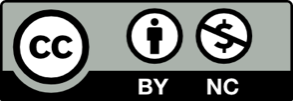 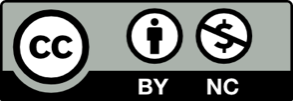 